Крым...ОТДЫХ НА КРЫМСКОЙ РИВЬЕРЕ...20.08-23.08.2020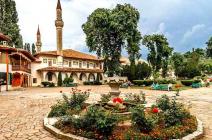 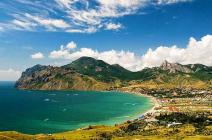 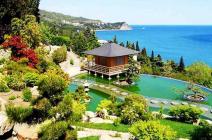 1 деньСбор 20.08 в 05:00. Выезд из Краснодара в 05:15 от магазина «МАГНИТ - КОСМЕТИК» (ул. Ставропольская, 86 - район «Вещевого» рынка, напротив сквера). Маршрут тура проходит по Крымскому мосту через Керченский пролив. Экскурсия в Коктебель - модный богемный курорт, который расположился на берегу залива в 20 км от Феодосии, в обрамлении холмов. Коктебель считают одним из самых живописных мест Крыма. В переводе с тюркского языка «Коктебель» звучит поэтически - «страна голубых вершин» или «край синих холмов», где ежегодно проводятся потрясающие джазовые фестивали, где находят свое вдохновение творческие люди: поэты и писатели, художники и музыканты. Это энергетически сильное место притягивает, заряжает позитивной энергией. И действительно, окружающие Коктебельскую долину холмы часто покрыты легкой синеватой дымкой, что придает этой местности редкий колорит и красоту. Западнее Коктебеля находится главный природный шедевр здешних мест – Карадагский заповедник. Сие грандиозное творение природы возникло в результате древних вулканических процессов. Символом Карадага являются «Золотые ворота» - скальное образование, которое исполняет самые сокровенные желания, если бросить по нему монетку. Увлекательная Морская прогулка вдоль потухшего вулкана Кара-Даг с проходом возле Золотых ворот, купанием в открытом море и отдыхом на одном из лучших пляжей Восточного Крыма. Рекомендуем взять купальные принадлежности. Переезд в Ялту. Размещение. Ужин. Самым излюбленным местом отдыха в городе считается Ялтинская набережная, где, прогуливаясь, можно созерцать Ялту во всём её вечернем великолепии и увидеть её главные достопримечательностями: 500-летний платан, где Айседора Дункан встречалась с Сергеем Есениным, купальни Роффе, старинный маяк – 19 века, а также курьёзные памятники: портфель Жванецкого, трубка Ширвиндта, жилетка Арканова, муза Кобзона, а на берегу, как бы собираясь уйти в морские просторы, застыл на пьедестале парусник «Испаньола», получивший прописку после съёмок фильма «Остров сокровищ» в 1970 году.2 деньЗавтрак. Экскурсия в Партенит с посещением парка «Айвазовское» Парадиз – шедевр садово-паркового искусства, который был заложен в 1964 году на месте, имения Кучук-Ламбата, принадлежавшего Гагариным и Раевским. Главной ценностью и украшением парка являются экзотические виды деревьев и кустарников, привезенных сюда с разных концов земного шара. Гордостью парка является 200-летняя роща маслины европейской, на которой основана экспозиция, связанная с античным миром и колонизацией Крыма древними греками. Украшают парк участки, выполненные в итальянском, французском, английском и даже японском стилях. Множество памятников и статуй, мозаичный пол, ландшафтный дизайн, фонтаны и ручьи, кипарисы, сосны, оливковые деревья, пальмы и кактусы не оставят равнодушными никого. Отдых на море в Партените на одном из лучших пляжей Крыма. Экскурсия в Массандровский дворец - памятник архитектуры ΧΙΧ века, построенный для Александра III в стиле французских замков эпохи Возрождения. Очень интересно убранство комнат, ведь каждая из них оформлена в разных стилях: готика, барокко, рококо, классицизм. Во время своих визитов в Крым Романовы приезжали сюда на пикники и охоту. Настоящей гордостью массандровского парка является прекрасный парк, где произрастают 35-метровые секвойи. Возраст красавиц - более ста лет. Экскурсия на теплоходе к знаменитому Ласточкиному Гнезду (мыс Ай-Тодор) с набережной Ялты, которое напоминает средневековый замок. Подобно гнезду ласточки оно словно прилепилось над самым обрывом, на отвесной скале на высоте 38 м над уровнем моря.  Ласточкино гнездо — самая узнаваемая достопримечательность полуострова, главная достопримечательность Гаспры и визитная карточка всего Южного берега. Далее вас ждет самостоятельная прогулка по замку и посещение смотровой площадки, откуда открывается незабываемый вид на скалу Парус, Ялтинскую бухту и Медведь-гору!  Ужин. Свободное время для отдыха на море.3 деньЗавтрак. Экскурсия в Гурзуф с посещением Гурзуфского парка – уникальное произведение садово-паркового искусства, огромный зеленый музей под открытым небом. История парка связана с именами известных в России личностей. Под сенью местных кипарисов и олив когда-то сочинял свои нетленные стихи А.С. Пушкин. В красоте окрестных пейзажей черпали вдохновение русские художники: Коровин, Шишкин, Васнецов, Айвазовский… Помимо шикарной субтропической растительности, парк Гурзуфа славится своими многочисленными фонтанами. Наиболее известные среди них – «Ночь», «Купальщица», «Рахиль», «Нимфа» – которые созданы на основе античных и библейских легенд. Экскурсия с посещением Белой Дачи А.П. Чехова, где были написаны лучшие его произведения. Прогулка по великолепному саду вокруг дачи, который вырастил и посадил великий писатель сам.  План высадки растений продуман Чеховым очень тщательно, сад цветет почти круглый год. Экскурсия с посещением Белой Дачи А.П. Чехова, где были написаны лучшие его произведения. Прогулка по великолепному саду вокруг дачи, который вырастил и посадил великий писатель сам. Сад цветет почти круглый год. Отдых на море на одном из лучших пляжей Гурзуфа.  Экскурсия в Ливадию с посещением Белого императорского дворца, принадлежавшего Николаю II, где в феврале 1945 года проходила конференция стран антигитлеровской коалиции, последняя резиденция царской семьи Романовых. Когда-то здесь зеленели просторные поляны. «Ливадия» в переводе с греческого означает «лужайка». Отсюда и название всей местности. Прекрасная Ливадия хранит свидетельства разных эпох: меди, Средневековья, византийского влияния. Ливадийский Дворец построен в стиле Итальянского Возрождения. Большие окна, балконы, колоннады, аркады, темные фонари на светлых стенах – это делает дворец очень выразительным. Особенностью ландшафтного дизайна парка вокруг дворца - стали замысловатые тропинки, проложенные с таким расчетом, чтобы при каждом повороте открывался новый вид. Рядом с дворцом находится Крестовоздвиженская церковь, которая являлась домовым храмом и местом, предназначенным для хранения реликвий дома Романовых. Ужин.  Свободное время для отдыха на море.4 деньЗавтрак. Освобождение номеров. Выезд в Севастополь. Автобусная экскурсия «Южный берег Крыма от Ялты до Севастополя» проходит по самым красивым долинам горного Крыма. Cо смотровой площадки над Ласпинским перевалом, с высоты птичьего полета, Вы сможете полюбоваться прекрасной панорамой Южного берега Крыма и увидеть на обрывистом утёсе — Красной скале Форосскую церковь Воскресения Христова, которая является жемчужиной Южного Крыма. Автобусно-пешеходная экскурсия по Севастополю – городу Русской Славы. Знакомство с памятниками Севастополя: Графская пристань, площадь Нахимова, памятник Затопленным кораблям, исторический приморский бульвар. Морская прогулка по Севастопольской бухте с осмотром военных кораблей (по желанию за доп. плату). Экскурсия в Бахчисарай - бывшую столицу Крымского ханства, оазис восточной культуры в Крыму, которую по праву можно назвать главной сокровищницей памятников Средневековья на полуострове. Экскурсия по Старому городу, для которого характерна сохранившаяся со средних веков традиционная планировка (узкие кривые улицы) и традиционные крымско-татарские дома. Но, пожалуй, самый любопытный факт, о котором сейчас многие забыли — это то, что Бахчисарай был столицей Крымского каганата, который, в свою очередь, до 15 века стоял над Москвой. Крымский султан выдавал московским князьям золотую печать, которая давала право собирать дань на своей территории. А когда сам султан приезжал в Москву, то его сажали на царского коня, уступали царский трон. Осмотр Ханского дворцового комплекса (Хан-сарай), в который входят: несколько дворцовых корпусов, дворцовая площадь, гарем, ханская кухня и конюшня, ханская мечеть, Персидский сад, знаменитый «Фонтан слёз, воспетым великим Пушкиным в поэме «Бахчисарайский фонтан». В наше время Бахчисарайский ханский дворец превратился в музей-заповедник. Вся его коллекция посвящается исключительно быту, ремеслу и культуре крымских татар. По пути следования остановка в Феодосии и купание в море на знаменитом Золотом пляже – это визитная карточка Феодосии. Самый популярный и красивый пляж Крымского полуострова. Золотой пляж получил свое название за ярко – желтый цвет и широкие песчаные дюны. Весь пляж покрыт песчано-ракушечными отложениями золотистого цвета, отсюда и ассоциация с названием. Рекомендуется взять купальные принадлежности. Отъезд в Краснодар.Стоимость тура на человекаДом отдыха «им. ЧЕХОВА» - расположен в центральной части города Ялта в старинном парке, бывшем до 1917 г. во владении барона Эрлангера, в 15 минутах ходьбы от Центральной Набережной. Из окон корпуса открывается чудесный вид на черное море, Ялтинскую бухту и горы. Размещение: Стандарт «Эконом»: 2-х местные бюджетные простые номера. В номере: стандартный набор мебели, душ, с/у и весь интерьер - старого образца, есть холодильник, TV, балкон.  «Стандарт – 2-х местные обновлённые номера после ремонта. В номере - хорошая мебель, ТВ, сплит-система, холодильник, душ, санузел, балкон. 3-й человек в обоих категориях номеров – располагается на евро раскладушке (доп. место). Питание – комплексное.Детям до 12 лет скидка при размещении на основное место – 5%В стоимость входит:Проезд комфортабельным автобусом, проживание согласно выбранной категории, питание по программе тура (3 завтрака, 3 ужина), экскурсионное обслуживание, страховка НС.Дополнительно оплачивается:Морская прогулка «Золотые ворота Карадага» – 600/400 руб. взр./дет.Гурзуфский парк – 300/150  руб. взр./дет.Дача Чехова + Чеховская бухта в Гурзуфском парке - 200/100 руб. взр./дет.Парк «Айвазовское» Парадиз – 600/300 руб. взр./дет.Массандровский дворец - 400/200  руб. взр. /дет.Морская прогулка по бухтам Севастополя – от 350 руб. чел.Морская прогулка к Ласточкиному  Гнезду – 500/400 руб. взр./дет.Ливадийский дворец – 450/250 руб.  взр./дет.Ханский дворец в Бахчисарае –300/150 руб. взр./дет.*Внимание! Стоимость входных билетов может изменяться, учитывайте это при составлении бюджета на поездку!  На некоторых экскурсионных объектах  есть скидки на покупку  входных билетов  для школьников, студентов, пенсионеров, инвалидов. Просьба при себе иметь подтверждающие документы!РазмещениеСтандарт 2-х местныйСтандарт 2-х местныйСтандарт 1-но местный Дом отдыха "им. ЧЕХОВА"  12 000 12 70015 000Доп. место в номере11 300   12 000 -